		AS “Latvijas Gāze”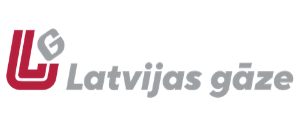 Klientu apkalpošanas centrs: Vagonu iela 20, Rīga, LV-1009Tālr.: 67869866, e-pasta adrese: info@lg.lv PIEKRIŠANA līguma slēgšanaiGazificētā objekta īpašnieks (īpašuma tiesības nostiprinātas zemesgrāmatā)< Mai 2020 > PrOtTrCePkSeSv 12345678910111213141516171819202122232425262728293031< 2020 > JanvārisFebruārisMartsAprīlisMaijsJūnijsJūlijsAugustsSeptembrisOktobrisNovembrisDecembris< 2020 - 2029 > 2020202120222023202420252026202720282029Īpašnieka pilnvarotā persona:Piekrītu, ka dabasgāzes tirdzniecības līgumu par gazificēto objektu (adrese)                                                                                ar AS “Latvijas Gāze” slēdz (Vārds, Uzvārds):                                                                     , (personas kods)                                                               .Apliecinu, ka esmu iepazinies ar akciju sabiedrības “Latvijas Gāze” Personas datu apstrādes paziņojumu un atzīstu to par sev saistošu.Bottom of FormVārds, UzvārdsPersonas kodsDeklarētā adreseTālrunisE-pastsVārds, UzvārdsPersonas kodsDeklarētā adreseTālrunisE-pasts/paraksts//datums/